.#32 count intro  -  1 RESTARTLADY'S STEPS(Closed Position, facing RLOD)SECT.L1        BACK R, BACK L, BACK R, HOLD, BACK L, HOLD, BACK R, BACK LSECT.L2      1/8 TURN R BACK R, HOLD, 1/8 TURN R BACK L, HOLD, 1/4 TURN R WALK R, 1/2 TURN R BACK L, BACK R, HOLD(lady raises R arm to turn under man's L arm on counts 5-6, then back to closed position)*Restart here wall 6: step L beside R on count 8SECT.L3        BACK L, HOLD, ROCK STEP R BACK, WALK R, HOLD, WALK L, HOLDSECT.L4        RUMBA BOX TO R SIDE & BACK, HOLD, RUMBA BOX TO L SIDE & WALK L, HOLDMAN'S STEPS(Closed Position, facing LOD)SECT.M1        WALK L, WALK R, WALK L, HOLD, WALK R, HOLD, WALK L, WALK RSECT.M2        WALK L, HOLD, 1/8 TURN R WALK R, HOLD, 1/8 TURN L WALK L, WALK R, WALK L, HOLD(man raises L arm on counts 5-6 for the lady to turn, then back to closed position)*Restart here wall 6: step R beside L on count 8SECT.M3        WALK R, HOLD, ROCK STEP L FWD, BACK L, HOLD, BACK R, HOLDSECT.M4        RUMBA BOX TO L SIDE & WALK L, HOLD, RUMBA BOX TO R SIDE & BACK R, HOLDLOD: dancing counter clock wiseRLOD: dancing clock wiseClosed Position : couple facing each other; lady's L hand resting on man's R shoulder and man's L hand holding lady's R handQ : quickS : slowAssociation Loi 1901 (N° W953006406)www.countryonfire.comMost People Are Good (P) (Beg)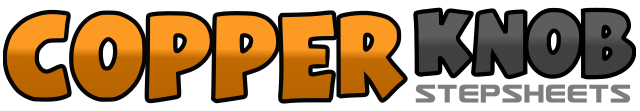 .......Count:32Wall:1Level:Beginner Partner LOD 2 STEP.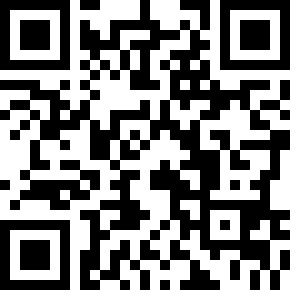 Choreographer:Sophie Ruhling (FR) - October 2018Sophie Ruhling (FR) - October 2018Sophie Ruhling (FR) - October 2018Sophie Ruhling (FR) - October 2018Sophie Ruhling (FR) - October 2018.Music:Most People Are Good - Luke BryanMost People Are Good - Luke BryanMost People Are Good - Luke BryanMost People Are Good - Luke BryanMost People Are Good - Luke Bryan........1-2(Q-Q)      back R, back L3-4(S)           back R, hold5-6(S)           back L, hold7-8(Q-Q)      back R, back L1-2(S)           1/8 turn R back R, hold3-4(S)           1/8 turn R back L, hold5-6(Q-Q)      1/4 turn R walk R, 1/2 turn R back L7-8(S)            back R, hold1-2(S)          back L, hold3-4(Q-Q)     rock step R back, recover on L5-6(S)          walk R, hold7-8(S)          walk L, hold1-2(Q-Q)     step R to R side, step L beside R3-4(S)          back R, hold5-6(Q-Q)     step L to L side, step R beside L7-8(S)          walk L, hold1-2(Q-Q)      walk L, walk R3-4(S)           walk L, hold5-6(S)           walk R, hold7-8(Q-Q)     walk L, walk R1-2(S)          walk L, hold3-4(S)          1/8 turn R walk R, hold5-6(Q-Q)     1/8 turn L walk L, walk R7-8(S)          walk L, hold1-2(S)          walk R, hold3-4(Q-Q)     rock step L fwd, recover on L5-6(S)          back L, hold7-8(S)          back R, hold1-2(Q-Q)     step L to L side, step R beside L3-4(S)          walk L, hold5-6(Q-Q)     step R to R side, step L beside R7-8(S)          back R, hold